РОССИЙСКАЯ ФЕДЕРАЦИЯКАРАЧАЕВО-ЧЕРКЕССКАЯ РЕСПУБЛИКАМУНИЦИПАЛЬНОЕ КАЗЁННОЕ ОБЩЕОБРАЗОВАТЕЛЬНОЕ УЧРЕЖДЕНИЕ"СРЕДНЯЯ ОБЩЕОБРАЗОВАТЕЛЬНАЯ ШКОЛА №3 г.УСТЬ-ДЖЕГУТЫ»УСТЬ-ДЖЕГУТИНСКОГО МУНИЦИПАЛЬНОГО РАЙОНА369300 Карачаево-Черкесская Республикаг.Усть-Джегута, ул.Коммунистическая,1е-mail schkola09.3@yandex.ru  тел. (887875) 7-17-99, факс  7-17-99 сайт http://dg-sosh3.ru/ПРИКАЗ31.08.2020г.	          №92г.Усть-ДжегутаОб организации мероприятий по предупреждениюраспространения  педикулѐза         В целях предупреждения заноса и распространения заболеваемости педикулѐзом учащихся «СОШ № 3 г.Усть-Джегуты», ПРИКАЗЫВАЮ:  Утвердить План мероприятий по предупреждению распространения педикулеза в школе (Приложение № 1) и организовать  работу по его реализации.2.  Провести с 05.09.2020 по 05.10.2020 месячник по борьбе с педикулѐзом.2.1. Утвердить План мероприятий по проведению месячника по борьбе с педикулѐзом в школе. (Приложение № 2).2.2.Заместителю директора по ВР Каракетовой Л.А-С. предоставить в срок до05.10.2020 информацию о результатах работы по проведению месячника поборьбе с педикулѐзом в школе согласно предложенной форме.3 Медицинскому работнику:3.1. Увеличить кратность профилактических осмотров учащихся на педикулѐз, с обязательным ведением журнала учѐта инфекционных заболеваний (форма №060/у).3.2. Не допускать фактов сокрытия и обеспечить своевременную регистрацию случаев педикулѐза, своевременно информировать руководителя школы в случае выявления педикулѐза у учащихся.3.3.Своевременно информировать в случае выявления педикулѐза у учащихсяродителей.3.4. Принимать при обнаружении педикулѐза следующие меры:- по своевременному выводу учащихся и временному отстранению их от посещения школы  для проведения лечения;- по направлению выявленных больных на обработку в специализированныеорганизации;- по своевременному лечению выявленных учащихся и контактных лиц.3.5. Осуществлять допуск учащихся к занятиям после выздоровления только при наличии медицинской справки.3.6. Усилить санитарно-просветительскую работу с учащимися, родителями, работниками школы по профилактике заболеваемости педикулѐзом.4.  Классным руководителям:4.1. С целью привития санитарно-гигиенических навыков спланировать в рамках воспитательной программы «Здоровье» проведение классных часов и индивидуальных бесед соответствующей тематики (например, «Зачем человек умывается и моет свое тело», «Что случается с грязнулей», «Подружись с водой и мылом», «Правила ухода за кожей» и т.д.).5.  Контроль исполнения настоящего приказа оставляю за собой, контроль исполнения п. 4.1. возложить на заместителя директора по ВР Каракетовой Л.А-С.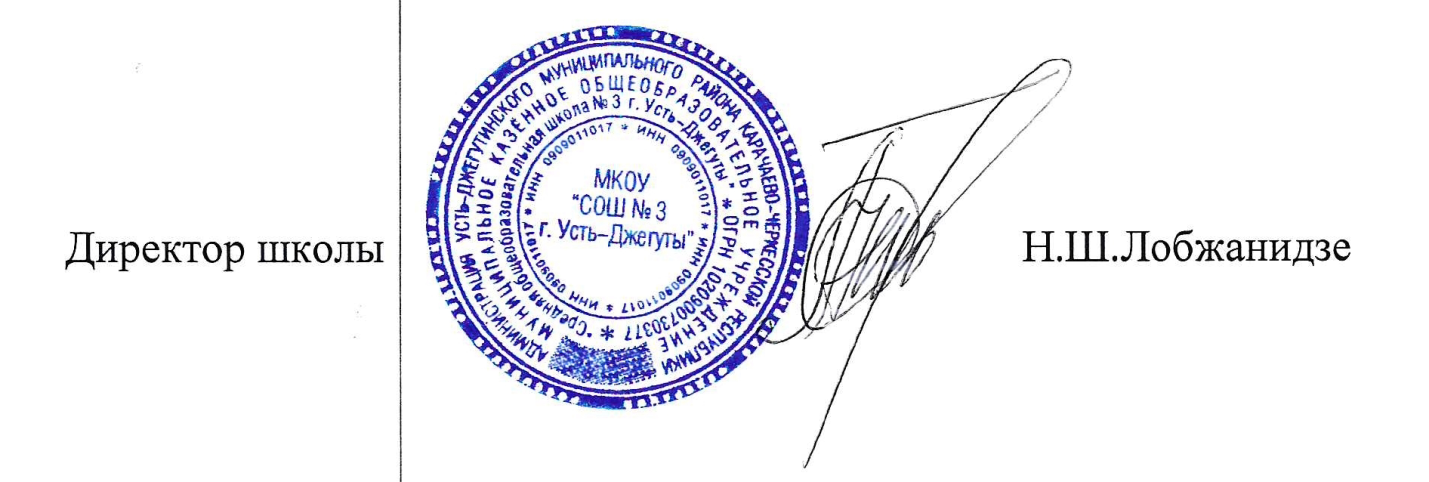 Приложение №1к приказу от 31.08.2020 № 92Планмероприятий по предупреждениюраспространения педикулѐза Приложение № 2к приказу от 31.08.2020 № 92План мероприятий по проведению месячника по борьбе с педикулёзом№/пМероприятияСрокиОтветственные1Осмотр учащихся после каникул, болезни, отсутствия по другим причинамВ течениегодаМедицинскийработник2Создание условий для хранения верхней одежды учащихся в соответствии с требованиями санитарных правилАвгустЗам.директора по АХР3Беседа на тему «Личная гигиена учащихся» на родительских собраниях1 раз вчетвертьКл. руководители 1-11 классов4Классные часы здоровья1 раз вчетвертьКл. руководители 1-11 классов5Размещение на сайте школы памятки «Профилактика педикулѐза»АвгустАдминистраторсайта6Контроль за внешним видом учащихсяВ течениегодаКл. руководители 1-11 классов№/пМероприятияСроки проведенияОтветственный1.Подготовка документов:-приказ;до 05.09.2020Зам.директора по ВР2.Проведение классных часов по предупреждению случаем заболевания педикулёзом с приглашениеммедицинских работников:05.09 – «Моя безопасность в школе»25.09 – «Здоровье – единственная драгоценность»с 03.09.2019по 05.10.2020Классные руководители3.Тематические лекции:·         для родителей,·         педагогических работников (с привлечением медицинских работников).с 05.09.2020 по 05.10.2020Кл.рук.Администрация4.Оформление информационных щитов, стендов и уголков здоровья по вопросам профилактики педикулёза, выпуск санитарных бюллетенейдо 10.09.20Социальный педагог5.Распространение листовок, памяток по вопросам профилактики педикулёза03-04. 09. 2020Социальный педагог6.Проведение еженедельных сплошных (поголовных) осмотров обучающихся (воспитанников) на педикулёз и мероприятий по дезинфекции.еженедельноМедицинский работник7.Подготовка информации об итогах проведения месячника по борьбе с педикулёзом до05.10.2020Зам.директора по ВР8.Компьютерная презентация «Осторожно педикулез»С 05.09.2020 по 05.10.2020Социальный педагог